Presseinformation»Der Todesengel von Wien« von Nina JelinekMeßkirch, September 2023Die Morde der Martha Marek
True-Crime aus WienWien 1937Schillernde Persönlichkeit, selbstsüchtige Betrügerin und skrupellose MörderinEin erschütternder Blick in menschliche AbgründeZum BuchIm Herbst 1937 zeigt sich Wien von seiner schlechtesten Seite. Heinrich Truttenberger kehrt zum Begräbnis seiner Mutter in seine von der Weltwirtschaftskrise gebeutelte Heimat zurück und muss feststellen, dass seine Mutter kurz vor ihrem Tod ihr ganzes Leben umgekrempelt hat, um an der Seite der schillernden Martha zu leben. Als er dann auch noch erfährt, dass sie Martha ihre gesamten Ersparnisse vermacht hat, fühlt er sich verraten und äußert Verdächtigungen, die selbst die Polizei hellhörig werden lassen. Im Laufe der Ermittlungen kommen immer mehr Todesfälle aus dem Umfeld der schönen jungen Frau ans Licht und auch ihre gerichtliche Vergangenheit bleibt nicht lange unentdeckt. Denn bereits zwölf Jahre zuvor musste Martha wegen einer blutigen Tat vor den Richter treten.Die AutorinNina Jelinek wurde 1977 in Linz geboren. Während ihres Studiums der Publizistik und Soziologie lebte sie in einer Wohngemeinschaft im zweiten Bezirk, in deren Nähe sich das Wiener Kriminalmuseum befand. Als sie dieses eines Tages besuchte, zog sie die Geschichte der Martha Marek sofort in ihren Bann und ließ sie seither nicht mehr los. Nach Stationen bei Zeitungen im Bildungsbereich und einem kleinen Forschungsinstitut verschlug es sie schließlich an die Pädagogische Hochschule Linz. Gemeinsam  mit ihrem Mann und ihren drei Kindern lebt sie in ihrer Heimatstadt. Der Roman ist ihr erstes Werk.Der Todesengel von WienNina Jelinek315 SeitenEUR 14,50 [D] / EUR 15,00 [A]ISBN 978-3-8392-0466-5Erscheinungstermin: 13. September 2023Kontaktadresse: Gmeiner-Verlag GmbH Laura OberndorffIm Ehnried 588605 MeßkirchTelefon: 07575/2095-154Fax: 07575/2095-29laura.oberndorff@gmeiner-verlag.dewww.gmeiner-verlag.deCover und Porträtbild zum Download (Verlinkung hinterlegt)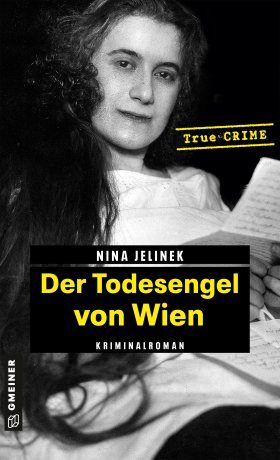 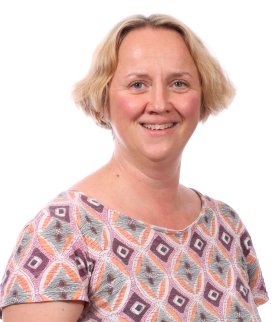 				    Bildrechte © PHDLAnforderung von Rezensionsexemplaren:Nina Jelinek »Der Todesengel von Wien«, ISBN 978-3-8392-0466-5Absender:RedaktionAnsprechpartnerStraßeLand-PLZ OrtTelefon / TelefaxE-Mail